«День народного единства»3 ноября во второй младшей группе «Василёк»  прошёл праздник «День народного единства». Цель праздника: прививать любовь к Родине, воспитывать патриотические чувства, доброжелательное отношение друг к другу, желание прийти на помощь. Воспитатель Маргарита Сергеевна провела  беседу о Родине, о людях, населяющих огромные просторы нашей Родины, рассмотрели  с детьми фотоколлаж  с изображением достопримечательностей родного села, красот русской природы, символов России - флага, герба.  После просмотра картин  ребята играли  в игру «Всем советуем дружить» 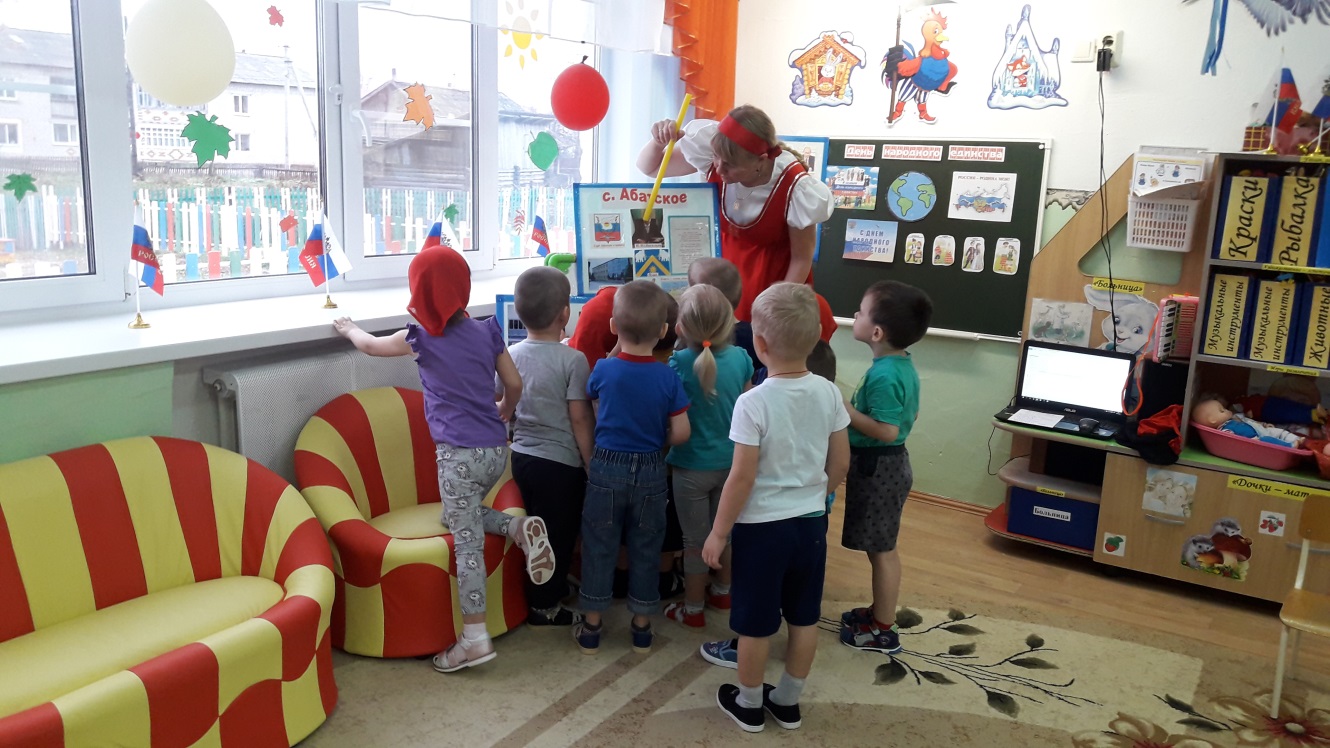 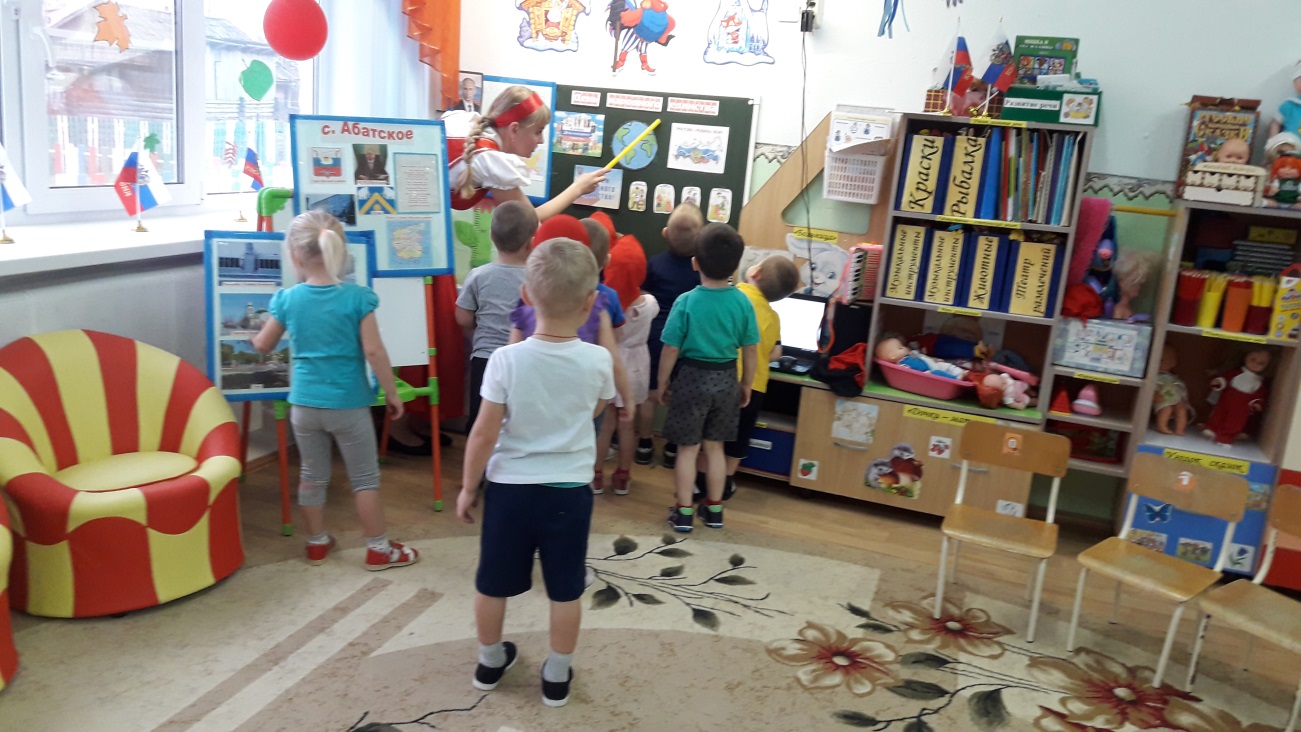 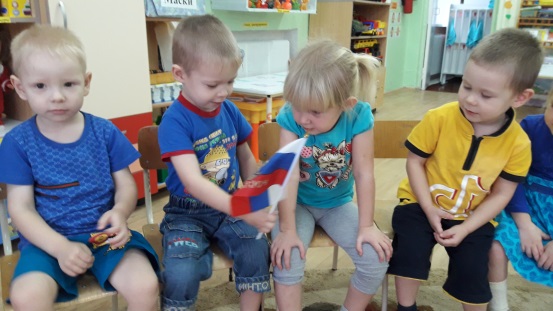 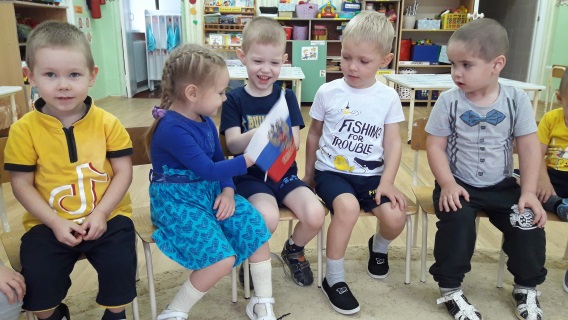 Пение песни  о дружбе, частушек под гармонь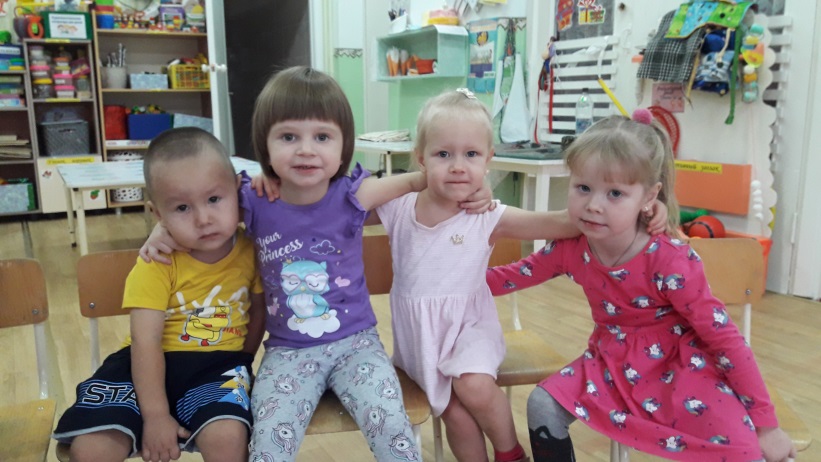 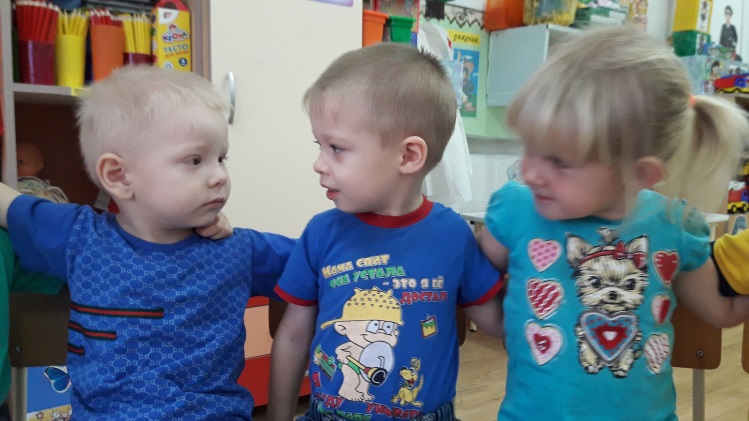 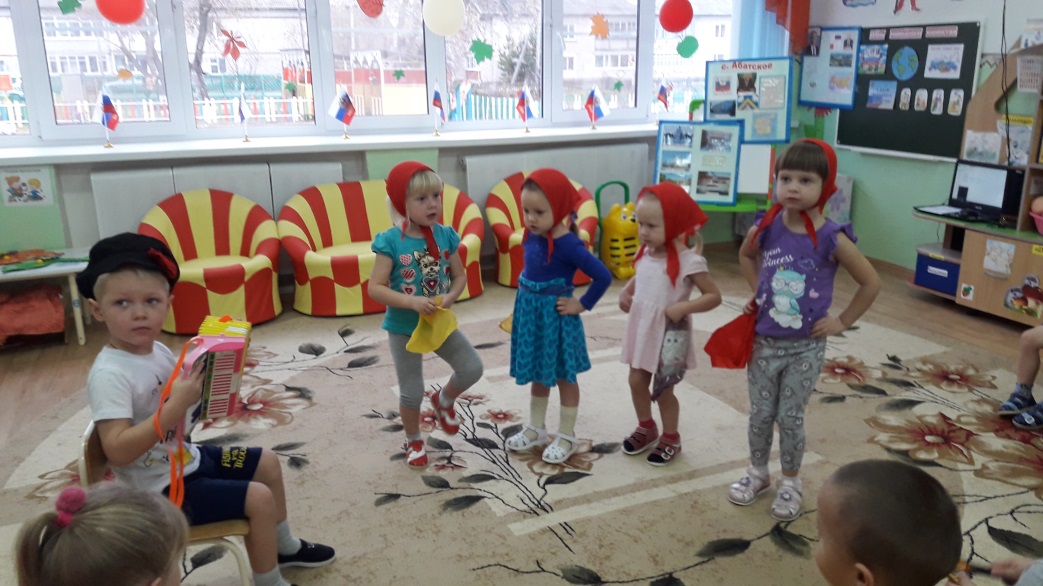 Водили хоровод,  танцевали «Кадриль»,  играли на ложках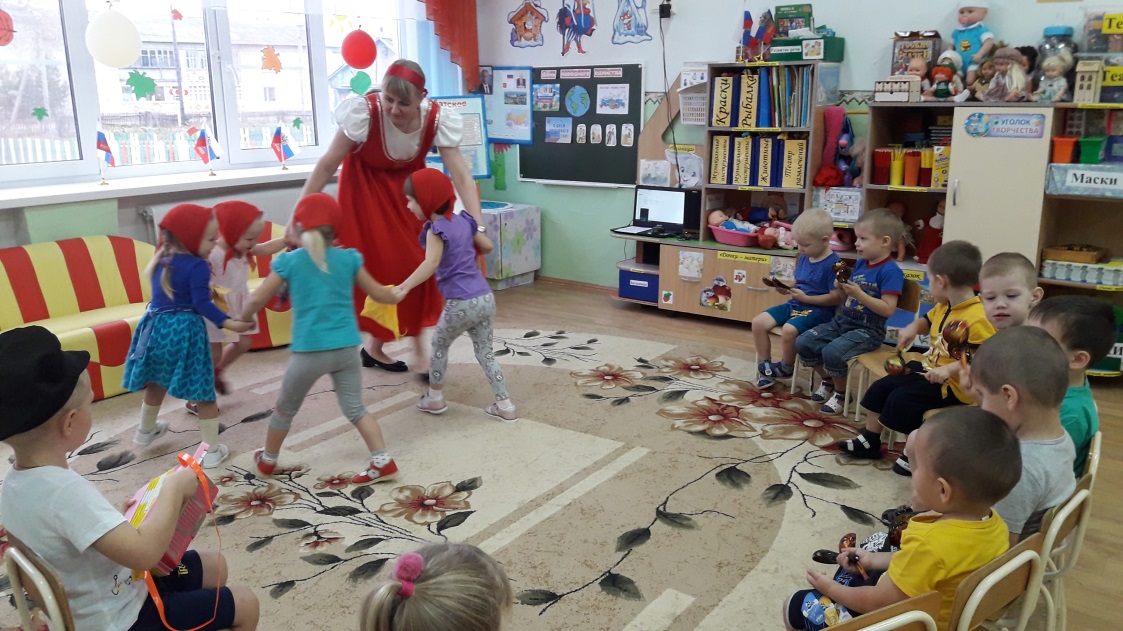 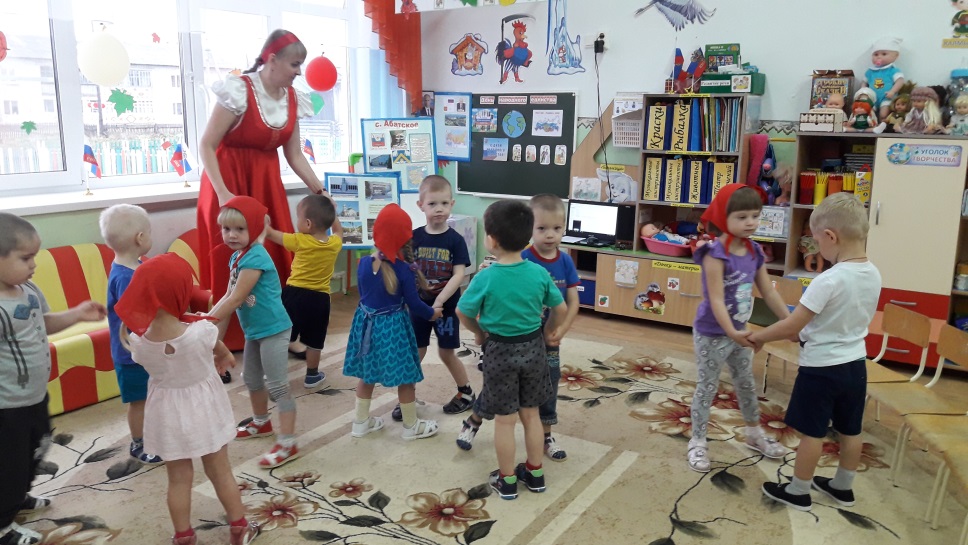 В конце праздника  дети раскрасили российский флаг.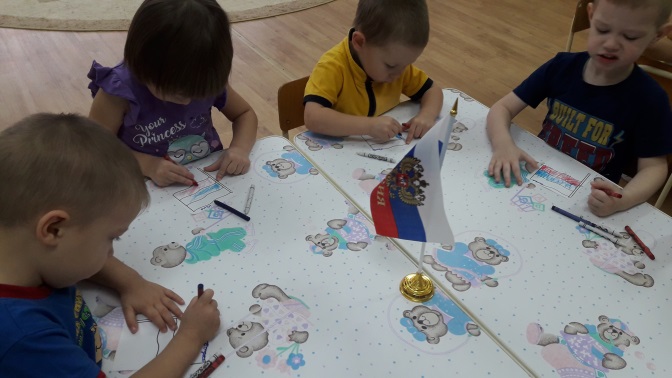 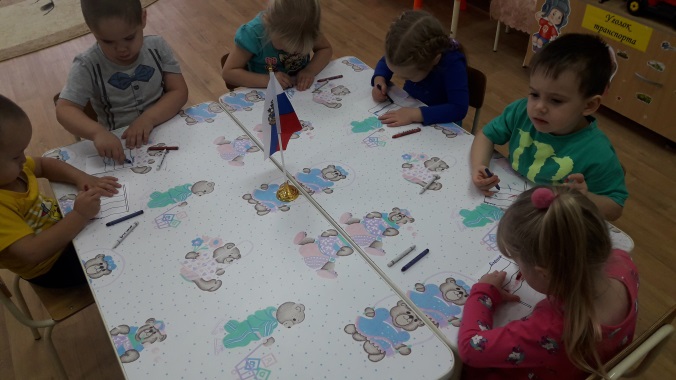 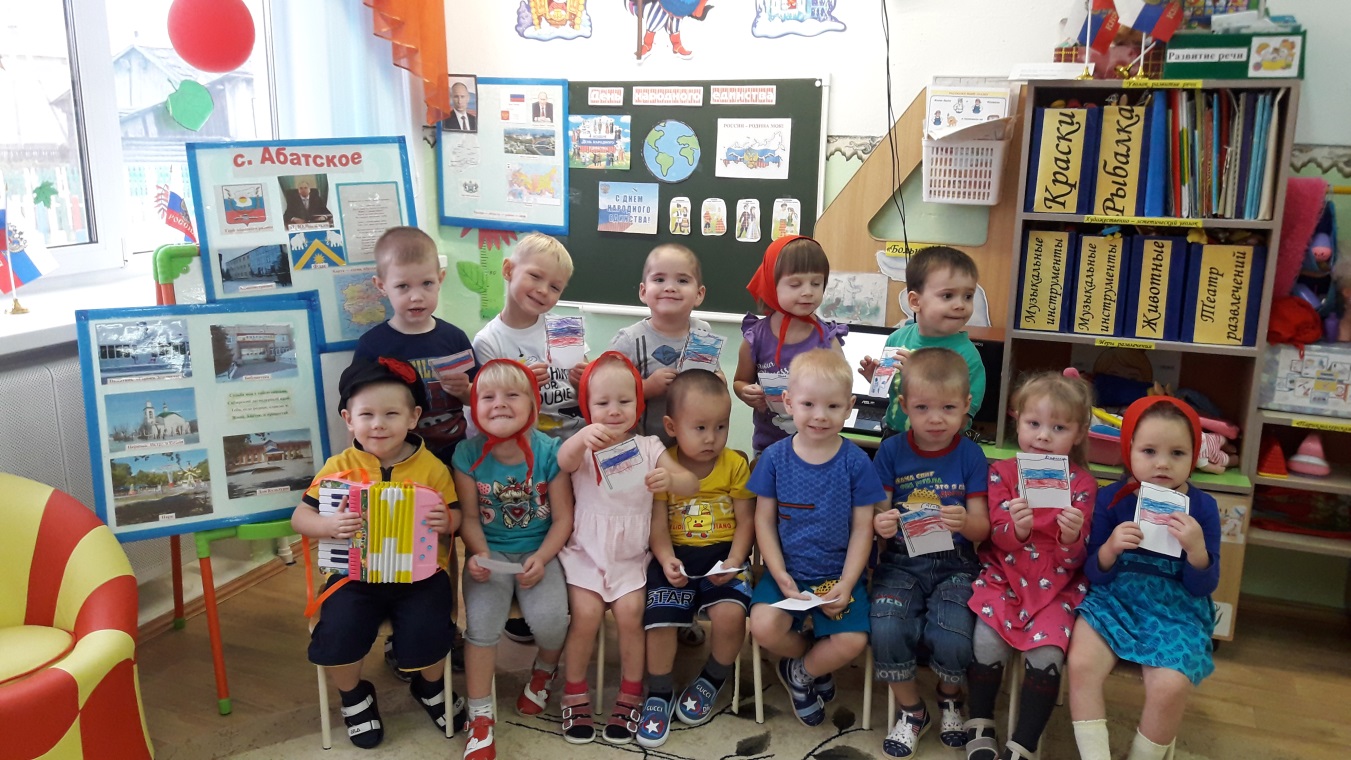 Вот так интересно, весело и познавательно прошёл праздник «День народного единства» в детском саду «Сибирячок» корпус №3.  Это праздник  всех людей на земле, которые не хотят войны, любят свой дом, умеют дружить и помогают друг другу в трудную минуту.  А место, где они родились и живут - называют Родиной.Стёпочкина Маргарита Сергеевна, воспитатель  высшей квалификационной категории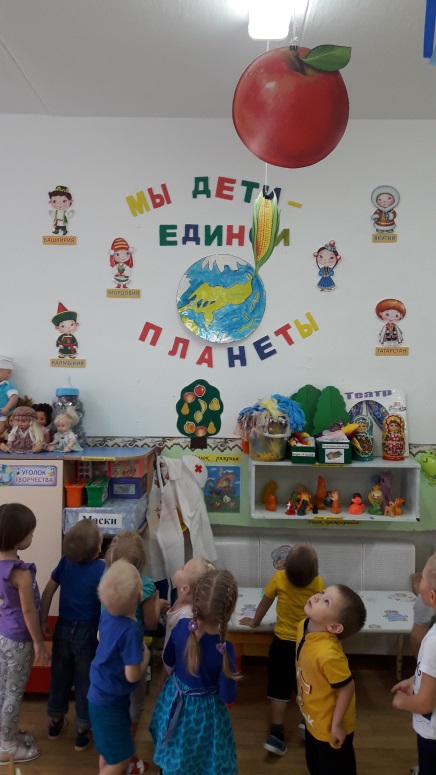 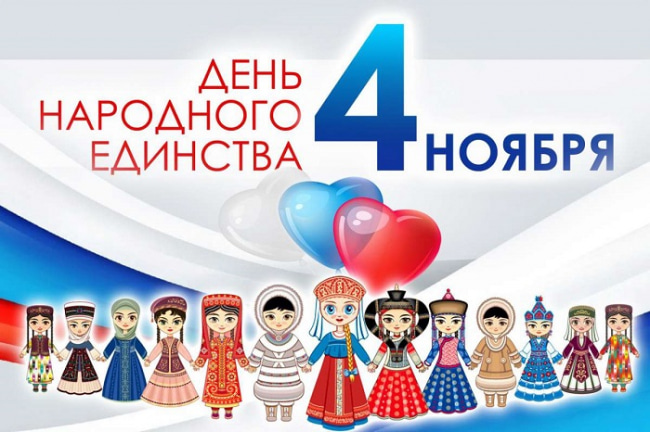 